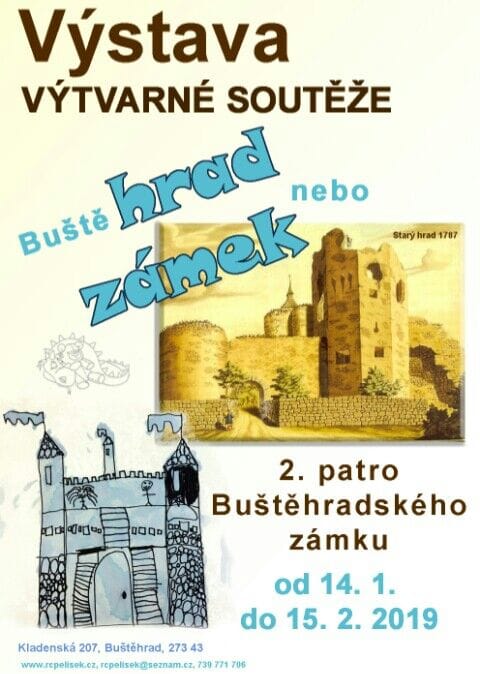 Všichni jsou srdečně zváni, 
navíc -  v pondělí 14.1. bude slavnostní vyhlášení vítězů soutěže, které se koná od 17:00 do 18:00 ve velkém sále na zámku.